第4課 輸入和輸出（I／O）裝置4.1 輸入裝置多項選擇題BACACAACC是非題正確錯誤正確問答題(a)	控制桿(b)	控制遊戲操作(a)	追蹤球﹔（有線）滑鼠(b)	追蹤球所需的操作空間較小(a)	好處﹕不需學習新的輸入法壞處﹕輸入速度較慢(b)	高準確度／速度較快4.2 輸出裝置多項選擇題BACCD是非題正確正確錯誤問答題(a) 經Wi-Fi網絡連接打印機。(b) 可攜性較高／不需連接線(a) 噴墨打印機(b) 該職員可該文件以掃描器掃描，並使用光符識別軟件將文字轉換為可編輯的檔案。3.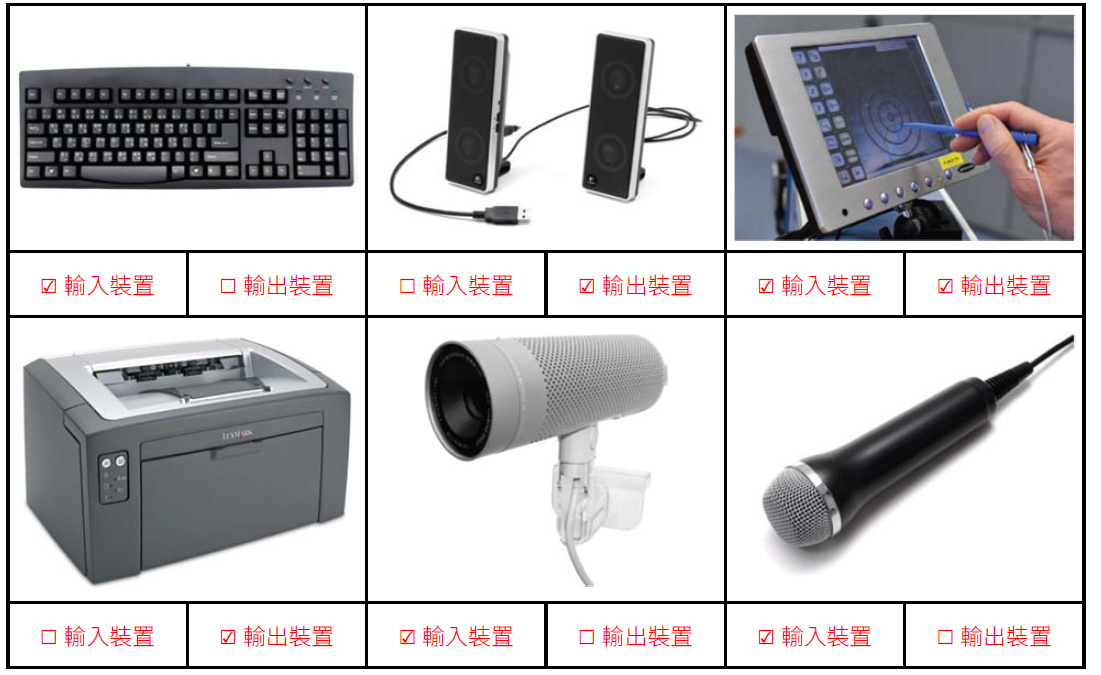 4.4.3 比較屏幕輸出與打印機輸出多項選擇題BC是非題正確錯誤正確錯誤A觸式螢幕☑ 輸入裝置☑ 輸出裝置B揚聲器☐ 輸入裝置☑ 輸出裝置C打印機☐ 輸入裝置☑ 輸出裝置D鍵盤☑ 輸入裝置☐ 輸出裝置E滑鼠☑ 輸入裝置☐ 輸出裝置